GUÍA DE ORIENTACION¿Qué necesito saber?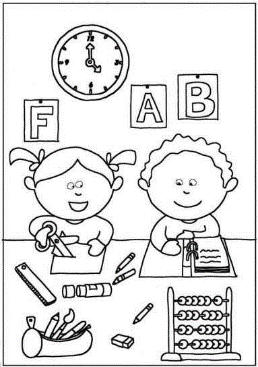 Entonces:Demostrar: mostrar a través d evidencias un hecho una acción 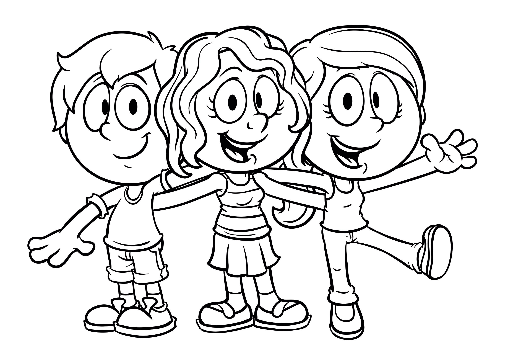 Nos hemos dado cuenta al pasar de los meses lo importante que es cuidarnos. A través de:La alimentación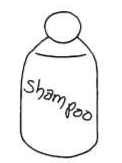 Ejercicio físicoHigiene corporal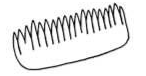 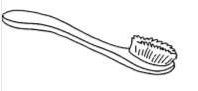 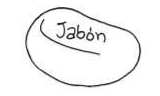 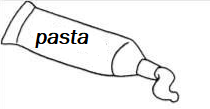 Hoy veremos lo importancia del cuidado del cuerpo a través de la mantención de la higiene y aseo corporalTú deberás escribir porque es importante cada acción que representa la imagen de aseo corporal, yo te explico la primera imagen, sigue después el ejemploToma una foto de tu trabajo y envíalo al WhatsApp del curso o al correo de la profesora: angelica.ortiz@colegio-hermanoscarrera.cl Autoevaluación ¿Qué acciones son las que más te molesta hacer? ¿por qué?                                                         ¡CUIDEMONOS!                                           PARA QUE NOS VEAMOS PRONTO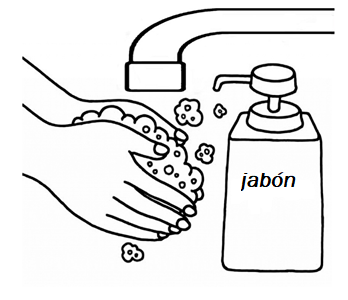 Nombre:Curso: 5°A   Fecha: semana N°16¿QUÉ APRENDEREMOS?¿QUÉ APRENDEREMOS?¿QUÉ APRENDEREMOS?Objetivo (s): Practicar en forma autónoma conductas protectoras y de autocuidado, como: hábitos de higiene personal. OA 4.Objetivo (s): Practicar en forma autónoma conductas protectoras y de autocuidado, como: hábitos de higiene personal. OA 4.Objetivo (s): Practicar en forma autónoma conductas protectoras y de autocuidado, como: hábitos de higiene personal. OA 4.Contenidos: Hábitos de higiene personalContenidos: Hábitos de higiene personalContenidos: Hábitos de higiene personalObjetivo de la semana: Demostrar la importancia de cuidar la higiene corporal. Realizando un esquema.Objetivo de la semana: Demostrar la importancia de cuidar la higiene corporal. Realizando un esquema.Objetivo de la semana: Demostrar la importancia de cuidar la higiene corporal. Realizando un esquema.Habilidad: demostrarHabilidad: demostrarHabilidad: demostrarHigiene corporal: aseo y limpieza de todas las partes de nuestro cuerpo diariamente.ImagenExplicaciónLavarse los dientes Lavarse los dientes:En la mañana Después de cada comidaAntes de acostarse a dormir en la noche Es importante porque los residuos de comida que quedan en la boca producen bacterias que pueden producirnos enfermedades o perdida de una pieza dentalLavarse el peloLavarse las manos Ducharse 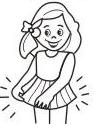 Cambiarse ropa 1.-2.- 